May 2018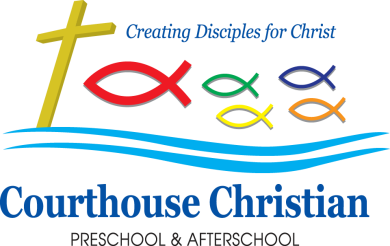 What a fun and exciting year we’ve had!  I just want to take a moment to thank each of you for sharing your children with us.  Each child who walks through our doors is such a blessing to us, and we are honored to work with all of them.  We are also incredibly grateful for having such kind and supportive families.  We understand that you are your child’s first and most important teacher, and we are truly blessed to have partnered with you on your child’s education journey.                                                                Blessings to you and yours, Mrs. Julie Riegle                                            Outreach Updates: We have had a busy year of outreach!  Our projects have included placemats for our Meals on Wheels friends; food for needy families; Santa’s Workshop, full of Christmas goodies for children in need; homemade dog treats and toys for the VBSPCA; valentines for friends in Assisted Living; and most recently, our Family Fun Day, in honor of our Compassion child, Roseline.  Thanks to you, Family Fun Day was again a success, and the funds raised on that day will provide Roseline with food, clothing, medical care, education, and spiritual growth.End of the Year Celebration:  We will have our end of the year program- God Bless America!- on May 24th at 6:30pm in the Family Life Center (big gym).  Doors will open at 6:00 and children will be allowed to come to classrooms beginning at 6:15.  Please have your child wear red, white and blue to honor our country’s colors.Prayer Pillows:  At our End of the Year Celebration, we like to acknowledge our four-year olds by presenting each of them with a prayer pillow.  These pillows are small and have a poem attached to help the child remember that God is always with him or her.  Outside time: Just a reminder that we do take the students out every day (weather permitting) for approximately 30 minutes, so you may want to take a few minutes to apply sunscreen to your children before the start of the day.  Also, please make sure your child is wearing appropriate shoes for our outdoor time.  Children must wear shoes that protect their toes, such as sneakers.  Sandals, crocs, etc. are safety hazards on the playground at this age, and your child may miss certain activities if s/he is not wearing appropriate footwear.  CCPA Summer Camp:  Looking for some fun for your kids this summer?  Consider enrolling in our summer camp!  We offer week-long camp sessions for ages 3-8 in a variety of fun themes.  For more information, contact the preschool office.Drive Up Drop Off Numbers: We try to recycle our drive up numbers each year, so if your number is still in good condition, we would appreciate you turning it in at the end of the school year.  If it has seen better days, then please feel free to get rid of it; we will assign new numbers next year.Medications: If you have an inhaler, epi-pen or other medication in the office for your child and they will not be attending summer camps, please make sure you stop by the office on the last day of school to pick up their medication.  Any unclaimed medication will be disposed of June 1st.Progress Reports and Parent/Teacher Conferences: Your child’s final progress report of the year will be issued on May 17th or 18th.  We do not have a formal day scheduled for parent/teacher conferences; however, your child’s teacher is happy to meet with you if you would like to discuss his or her progress.  Please let your child’s teacher know if you would like to schedule a conference.Tuition:  If you have your tuition automatically taken from your bank account, don’t forget to cancel it for the summer.Important DatesMay 7-11th                    Teacher Appreciation WeekMay 17th & 18th		Progress Reports IssuedMay 23rd 			Last Day of Preschool, MWF classesMay 24th			Last Day of Preschool, TR and M-F classes	May 24th 			End of the year program—6:30 p.m.May 28th			Memorial Day—CCPA CLOSED	May 29th-June 1st 	Care for Extended Care students onlyJune 4th 			Preschool Summer Camps Begin			